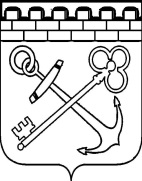 УПРАВЛЕНИЕ ЛЕНИНГРАДСКОЙ ОБЛАСТИ ПО ТРАНСПОРТУПРИКАЗО внесении изменений в приказ управления Ленинградской области по транспорту от 20 мая 2020 года № 18 «О порядке организации и проведения открытых конкурсов на право получения свидетельства об осуществлении перевозок по одному или нескольким межмуниципальным и смежным межрегиональным маршрутам регулярных перевозок по нерегулируемым тарифам на территории Ленинградской области»В целях приведения в соответствие нормативных правовых актов управления Ленинградской области по транспорту приказываю: 1. Внести в приказ управления Ленинградской области по транспорту от 20 мая 2020 года № 18 «О порядке организации и проведения открытых конкурсов на право получения свидетельства об осуществлении перевозок по одному или нескольким межмуниципальным и смежным межрегиональным маршрутам регулярных перевозок по нерегулируемым тарифам на территории Ленинградской области» следующие изменения:1.1. В приложении 2 слова «начальник сектора организационно-правового обеспечения управления Ленинградской области по транспорту» заменить словами «начальник организационно-правового сектора управления Ленинградской области по транспорту».2. Контроль за исполнением настоящего приказа оставляю за собой.Начальник управления                                                                 П.М. Постовалов от «__»__________2020 года№___